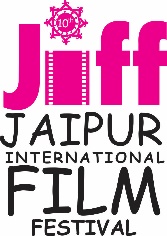 Jaipur International Film Festival- JIFF 20186 to 10 January 2018#Pledge4JIFFhttp://jiffindia.org/pledge.html www.jiffindia.org 'HEAVEN OF FESTIVALS' TURNS 10 !A DECADE OF EXCELLENCECelebrating ExcellenceSupported by the PeopleOrganized by Jaipur International Film Festival Trust …………………………………………………………………………………………………………………………JIFF 2018 - OF THE PEOPLE, BY THE PEOPLE, FOR THE PEOPLE!!Jaipur International Film Festival is going to begin from 6th January [Saturday, 5pm at Golcha Cinema].Across the entire world, 136 Films would be screened; 20 Workshops with 300 Film Makers and Actors and much more would happen. Seminars and Special Sessions would be conducted, which would be enriching for Film – Enthusiasts. Interestingly, this year, JIFF would include Symposium and other varied aspects. The Research in the sector of Cinema is going to reach and benefit people accordingly.Films appreciated / liked by people, would be declared on 9th January. Much awaited Co – Production Meets would take place for Film – Lovers. On the last day of JIFF [10th January,6pm at Tivoli-Golcha Cinema], 47 Awards would be declared. It would be the Award Night.4th January - It’s a moment of absolute delight for Film – Fans; as JIFF is going to screen all the loved and awaited National / International Films. The Fest would take place at the very popular GOLCHA Cinema [Chaura Rasta, Jaipur] in order to bring Film Makers, Artists and Films Lovers on one platform. It’s a moment of immense pride for JIFF; because this is the 10th Year of the Fest. With this year, JIFF would accomplish the journey of a decade. Celebrating the moment, JIFF would begin with a super – grand opening! Each and every person at the Fest would be welcomed as a Guest by JIFF. JIFF is dedicated to the State of RAJASTHAN this year. 13 Films have been chosen from Rajasthan. Surendra Bohra [From Jodhpur, Rajasthan] would be awarded with LIFE TIME ACHIEVEMENT AWARD. It’s mentionable that Bohra had produced Rajasthani Film Maa Manne Kyu Parnaayi and directed Hindi Film Saajan Ka Ghar; which starred Rishi Kapoor and Juhi Chawla. Since then, Bohra made many splendid Films hitherto. Isn’t it great to know that 136 Films have been chosen to be shown at JIFF; out of received 2019 Films from 101 Countries! It includes 24 Feature Films; 9 Documentary Feature Films; 9 Short Documentary Feature Films; 73 Short Fictions; 9 Animation Films; 5 Mobile Films and 7 Web Series. JIFF would provide a platform to all Research Scholars associated with Cinema and Film Enthusiasts to be collected altogether; where CINEMA would be discussed / talked about. A wide – scaled SURVEY is going to be conducted by JIFF. The selected Films [Appreciated by People] through the Survey; would be declared on 9th January at JIFF. Apparently, Co – PRODUCTION MEET would be the biggest success of JIFF. Entire world longs for these Meets; and 150 Film Makers / Producers would participate hereby. It would be organized at MANIPAL UNIVERSITY, at 5 PM on 8th January. SYMPOSIUM would begin with the Dialogue on “Hasrat Jaipuri: His Life and Time” at 11 AM on 7th January. Ish Madhu Talwar would do the Talk. Art activities and Art Camp would start from 2 PM, where Era Tak would make the dialogue with Senior Painter Surendra Pal Joshi and Dr Ashwin Dalwi [Chairman of Lalit Kala Academy] about Cinema and Visual Art.Dora Elek [Director of Lend Me Your Eyes] from Hungry would talk to people at 1 PM; in Tivoli Hall of GOLCHA Cinema. Sunita Mishra [Director of Birds in Flight, and Sister of Famous Director Sudhir Mishra] would talk to people at 2 PM. Star Cast, Producer, Editor and Director Vedanti Dani, associated with the Film Inkbolt would talk to people. Gorune APRIKIAN [Director of Just a Fling] would do the talk at 4:30 PM. On 8th January – Dr. Sudesh Batra, Ranveer Singh, Prabodh Govil, Shyam Mathur, Bhim Prakash Sharma and several other guests would discuss upon “Freedom of Expressions V/S Norms of Society”. On the same day, Rajiv Arora, K. C. Maloo, Rajendra Gupta and Sagar Shravan would talk upon “Rajasthani Cinema: Kal Aaj aur Kal”. At 3:15 PM, Katrina Philippou [Director of Film Marriage] from England; and star cast of Code Name Abdul [From USA] would have a Dialogue with the spectators; at 7:30 PM. In NILE Hall [GOLCHA Cinema] Roope Olenius from Finland [Director of Tuftland] and Producer Hiski Himalnen would do the Discussion at 4:15 PM. Phillipa Frisby [Director of The Circle] from England would make the Dialogue at Manipal University.On 9th January 11am – There would be a Symposium upon “Why Film Festivals”; in which Dora Elek, Katrina Philippou, Nand Bhadwaj, Farooq Afridi, Rajendra Bohra, Dr Sanjeev Bhanavat, Dr Anita Nayar and Dr Urvashi Sharma would participate. On the same day; star cast of Hindi Feature Film Tikli and Lakshmi Bomb would introduce themselves to public at 6:30 PM [at Tivoli Hall, GOLCHA Cinema]. On the other; Angela Robinson [Director of Courtesy] would meet people at Manipal University.On 10th January – Research Scholar Dr Rakesh Raipuria [From Rajasthan University] would express his Views upon “Marginalized Society and Indian Cinema”. Balram Kanwat [From Delhi University] would present his Findings upon “Cinema of Vishal Bhardwaj”. Hindi Film Angrezi Mein Kahte Hain is chosen as the OPENING FILM of JIFF; and CLOSING FILM would be Lies We Tell! It’s an American Film, starring popular Hollywood Actors! Harish Vyas has directed 105 Minutes long Film Angrezi Mein Kahte Hain, starring Sanjay Mishra, Eklavya Khanna, Pankaj Tripathi, Brijendra Kala and Anshuman Jha. Lies We Tell is a 101 minutes long English Film; directed by Mitu Misra; starring Harvey Keitel, Gabriel Byrne and Sibylla Deen. On the Closing day of JIFF; 47 Awards would be given in 8 distinguished categories. Delegates Registration is open at www.jiffindia.org to participate in JIFF. Registration would be opened at GOLCHA Cinema from 6th January. Registration Fee to participate in all activities and watch all Films is – 500 Rs; while for one day it is – 100 Rs, and for one Show it is – 50 Rs. It doesn’t include Co – Production Meet as it’s closed now![In the Photo – from Right to Left – Nand Kishore Jalani [Organizing Committee Member]; Hanu Roj [JIFF Founder]; Rajeev Arora [JIFF Chairman] and Pawan Goyal [Organizing Committee Member].Please find the attached HINDI and English release.---------------------------------------------------Hanu RojFounder Director8003937961, 9828934481. +91-141-6500601Rajendra BodaSpokesperson – Jaipur International Film Festival – JIFF 2018 Mobile: +91-9829051075Off: +91-141-6500601		Mob: +91-8003937961 (WhatsApp)Website: www.jiffindia.org     jiffindia@gmail.com Off: +91-141-6500601            Mob: +91-8003937961 (WhatsApp)
Website: www.jiffindia.org     jiffindia@gmail.com